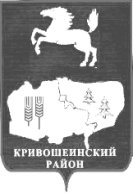 АДМИНИСТРАЦИЯ КРИВОШЕИНСКОГО РАЙОНА ПОСТАНОВЛЕНИЕ02.02.2022                                                                                                                                        № 76с. КривошеиноТомской областиОб утверждении списка спортивной сборной команды муниципального образования Кривошеинский район Томской области по хоккею для участия 
в межрайонном турнире по хоккею с шайбой, памяти  В.П.ФлягинаВ соответствии постановлением Администрации Кривошеинского района от 05.02.2020 
№ 60 «Об утверждении Порядка формирования и обеспечения спортивных сборных команд муниципального образования Кривошеинский район Томская область»ПОСТАНОВЛЯЮ: 1. Утвердить список спортивной сборной команды муниципального образования Кривошеинский район Томской области по хоккею для участия в межрайонном турнире по хоккею с шайбой, памяти  В.П.Флягина, согласно приложению к настоящему постановлению. 2. Настоящее постановление вступает в силу с даты его подписания.3. Контроль за исполнением настоящего постановления оставляю за собой. И.о. Главы Кривошеинского района							 А.В. Штоббе Ю.А. Беляев           2-14-90Управление финансов Экономический отделПрокуратураГлавный специалист по молодежной политике и спортуПриложение УТВЕРЖДЕНПостановлением Администрации Кривошеинского районаот 02.02.2022 № 76Список спортивной сборной команды муниципального образования 
Кривошеинский район Томской области по хоккею для участия 
в межрайонном турнире по хоккею с шайбой, памяти  В.П.ФлягинаМесто проведения: с. Бакчар, Бакчарский район, Томская область.МужчиныТренеры и специалисты, работающие с командойГлавный специалист по молодежной политике и спортуАдминистрации Кривошеинского района                        Беляев Ю.А. №п/пФ.И.ОЧисло, месяц,
год рожденияВид спорта, вид программы1.Черкашин Евгений Валентинович24.04.1972хоккей, соревнования2.Сагеев Александр Валерьевич13.02.1985хоккей, соревнования3.Петлин Александр Александрович16.02.1976хоккей, соревнования4.Масалкин Александр Викторович26.02.1997хоккей, соревнования5.Паушкин Иван Анатольевич04.02.1992хоккей, соревнования6.Вицке Рудольф Эвальдович02.10.1992хоккей, соревнования7.Никитин Илья Вячеславович29.08.1996хоккей, соревнования8.Чеботарев Денис Алексеевич23.02.1995хоккей, соревнования9.Платонов Николай Владимирович03.07.1994хоккей, соревнования10.Самойлов Анатолий Николаевич29.10.1972хоккей, соревнования11.Мархонько Семен Викторович20.02.1985хоккей, соревнования12.Беляев Юрий Андреевич22.09.1984хоккей, соревнования13.Римша Максим Андреевич19.09.1994хоккей, соревнования14.Альбах Евгений Александрович09.09.1988хоккей, соревнования15.Майзер Александр Сергеевич30.01.1978хоккей, соревнования16.Розживайкин Кирилл Александрович23.06.2000хоккей, соревнования17.Казаев Иван Петрович17.12.1992хоккей, соревнования18.Макрецкий Виктор Викторович23.12.1984хоккей, соревнования19.Брагин Александр Николаевич27.07.1991хоккей, соревнования№п/пФ.И.ОЧисло, месяц,
год рожденияВид спорта, вид программы1.Кузнецов Виктор Васильевич (тренер)25.09.1971хоккей, соревнования